На основу члана 90, члана 70. став 1. 3. и 6. Закона о јавним набавкама Босне и Херцеговине (Службени гласник БиХ бр. 39/14), Правилника о поступку директног споразума  Центра број: 153/15 и 626/18 и члана 33. Статута Центра за развој пољопривреде и села, у поступку набавке пружања услуга Израда и дизајн веб сајта Центра,  Директор Центра, д о н о с и, О  Д  Л  У  К  У1. Прихвата се приједлог представника Центра, о избору најповољнијег понуђача за набавку пружања услуга Израда и дизајн веб сајта Центра путем директног споразума  број 931/19. 2. „Digital Media Consulting“ d.o.o. Бања Лука, бира се у поступку јавне набавке број 931/19. Понуђач је понудио цијену у износу од 4.000,00 КМ без урачунатог ПДВ-а, односно 4.680,00 КМ са ПДВ-ом.3. Уговорни орган закључиће уговор са изабраним понуђачем, под условима утврђеним у позиву за достављање понуда и понудом број: 1 од 01.07.2019. године, достављене од стране изабраног понуђача. Образложење: Центар за развој пољопривреде и села  провео је поступак директног споразума  број 931/19 за избор најповољнијег понуђача за набавку пружања услуга Израда и дизајн веб сајта Центра по Одлуци Директора број: 930/19-О од 24.06.2019. године. Критериј за избор најповољнијег понуђача је најнижа цијена за предметну набавку. Процијењена вриједност јавне набавке је 6.000,00 без ПДВ-а.Уговорни орган је тражио писани приједлог понуде од једног понуђача, а који обавља дјелатност која је предмет јавне набавке. По предметној набавци прибављена је једна понуда и то: „Digital Media Consulting“ d.o.o. Бања Лука - понуда у износу од 4.000,00 КМ без урачунатог ПДВ-а, односно 4.680,00 КМ са ПДВ-ом.Дана 01.07.2019. године у 12:15 часова представник Центра је извршио отварање понуде и том приликом констатовао да је пристигла понуда добављача „Digital Media Consulting“ d.o.o. Бања Лука са понуђеном цијеном у износу 4.000,00 КМ без урачунатог ПДВ-а, односно 4.680,00 КМ са ПДВ-ом прихватљива за уговорни орган.С обзиром да је понуђач доставио понуду у складу са условима из позива за достављање понуда то ће уговорни орган прихватити приједлог представника Центра и одлучити као у диспозитиву.Достављено: Понуђачу			                                              ДИРЕКТОР Евиденција                                                           Драшко Илић, дипл. економистаАрхива                                                                      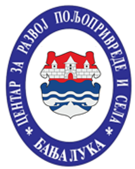 ЦЕНТАР ЗА РАЗВОЈ ПОЉОПРИВРЕДЕ И СЕЛАБАЊА ЛУКА               Број: 974/19ЦЕНТАР ЗА РАЗВОЈ ПОЉОПРИВРЕДЕ И СЕЛАБАЊА ЛУКА               Датум: 01.07.2019.